BLACKDOWN HILLS AONBFARMING IN PROTECTED LANDSCAPES 2022/23OTTERHEAD LAKES – NATURE TRAIL RESTORATION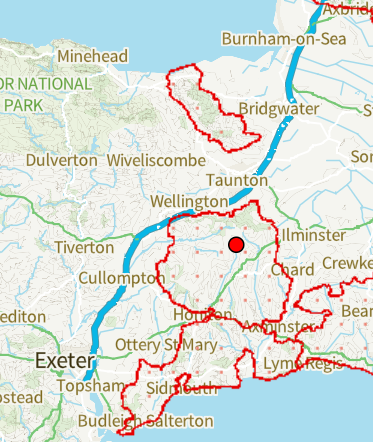 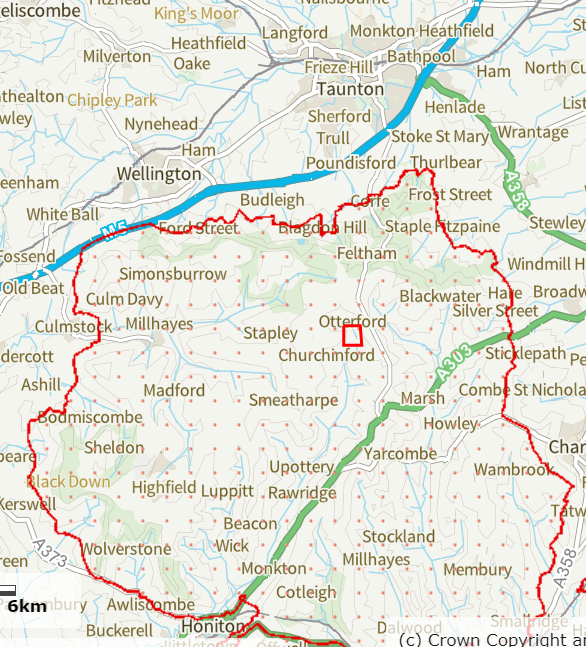 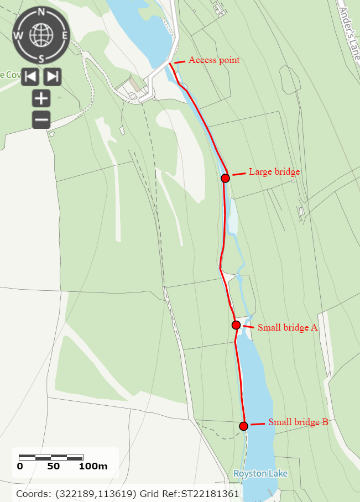 
Location within Blackdown Hills AONB, and trail plan at Otterhead Lakes Local Nature Reserve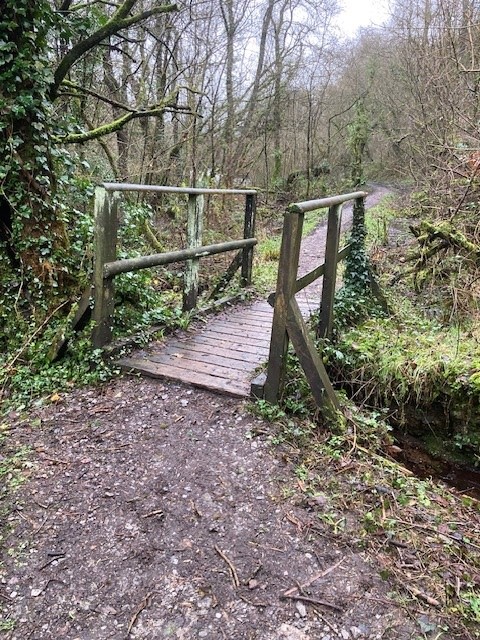 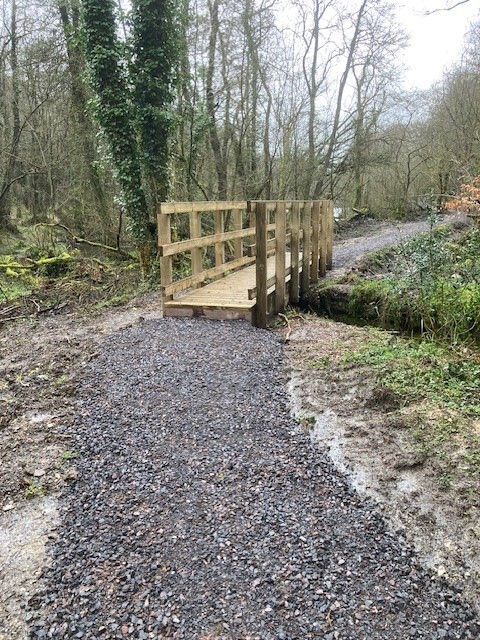 Small footbridge before and after replacement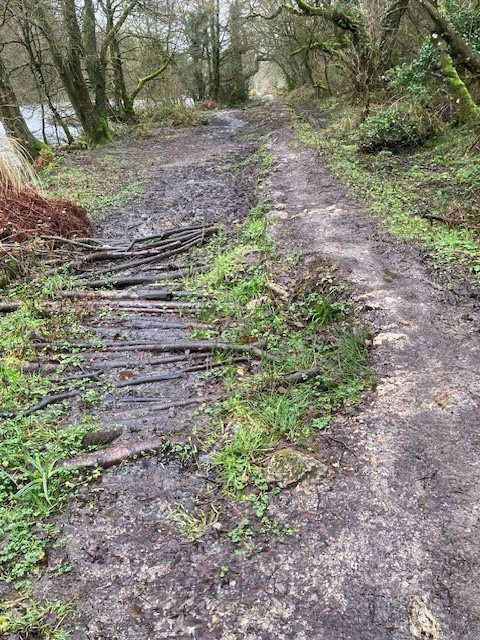 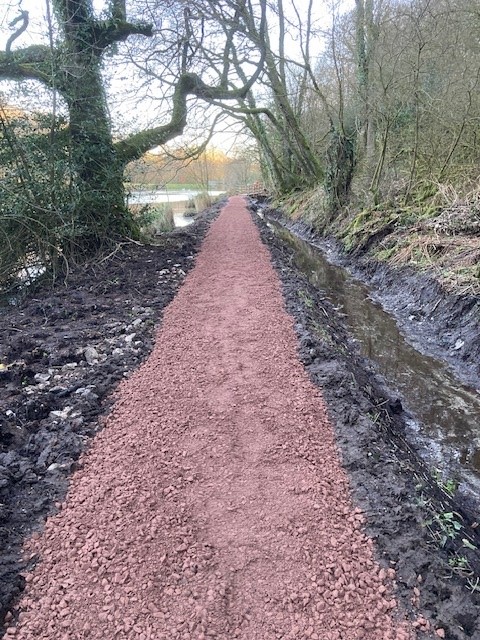 Lake-side track before and after re-surfacing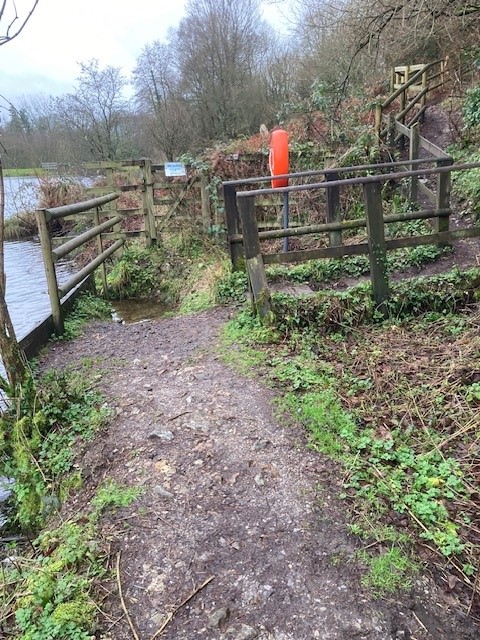 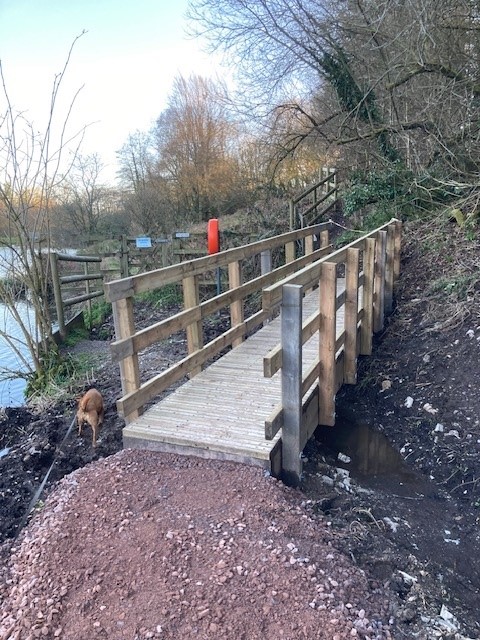 Royston Lake footbridge before and after replacement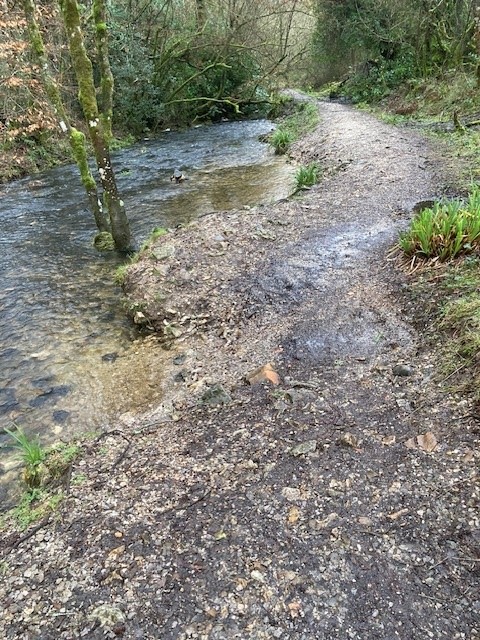 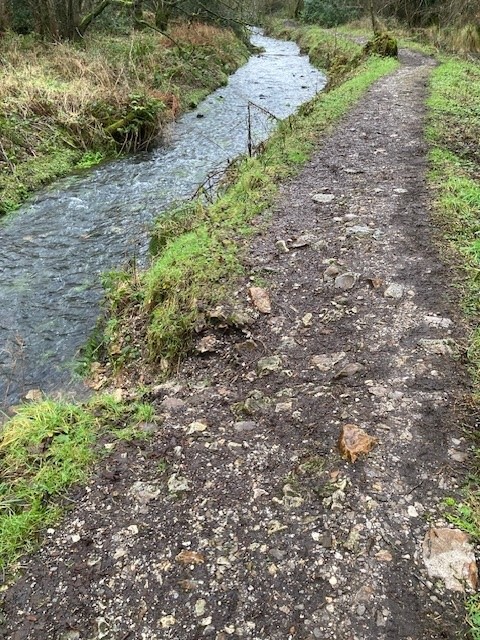 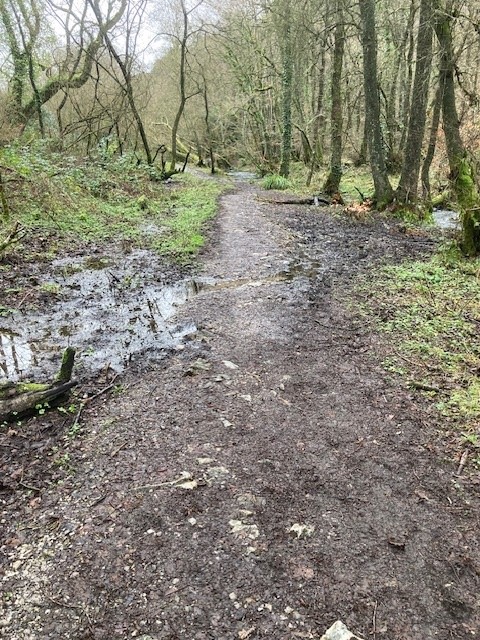 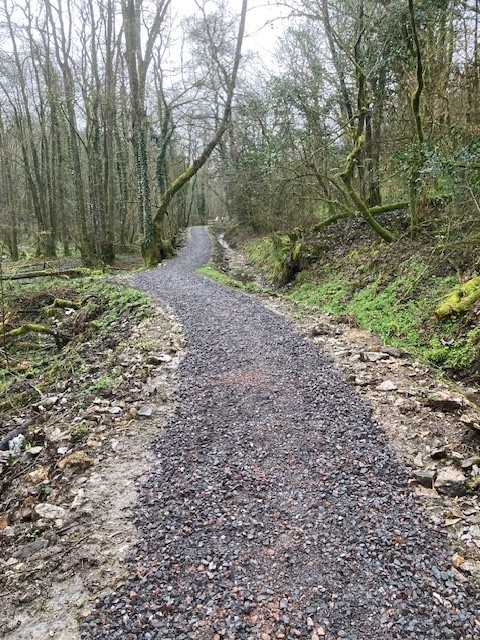 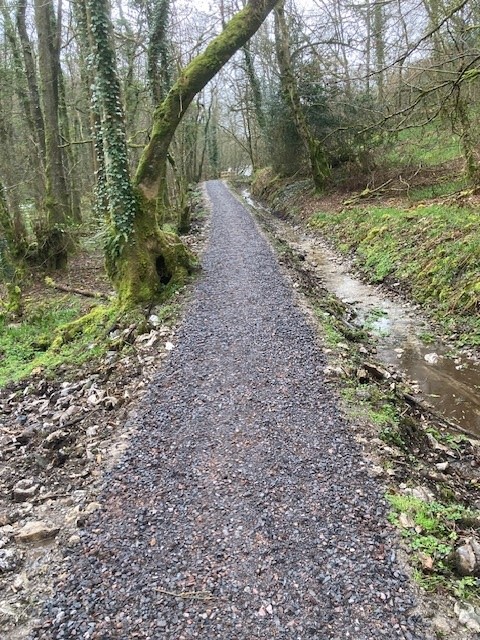 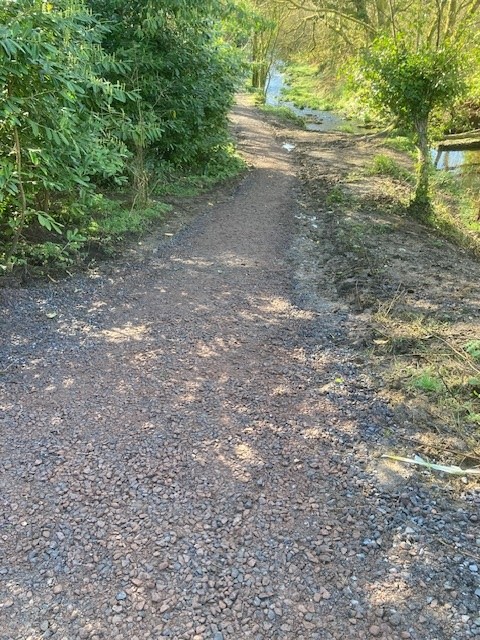 Sections of the main trail before (above) and after (below) re-surfacing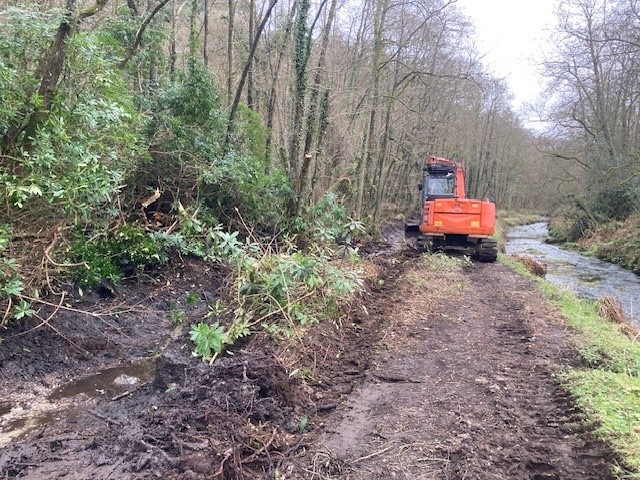 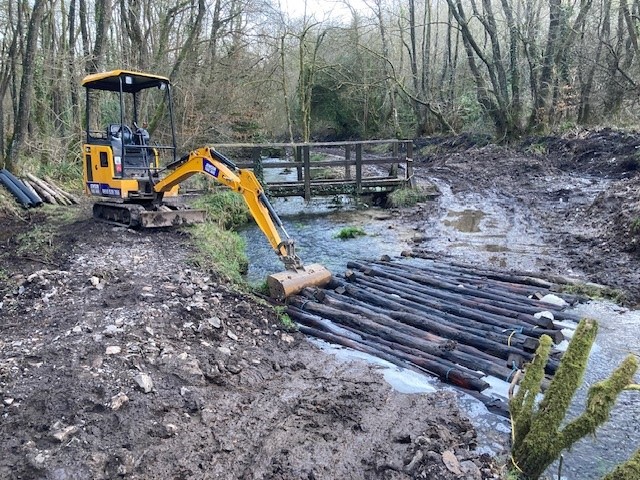 Left - First vegetation and ditch clearance in progress;  Right – chestnut pole bridge used for plant to cross river channel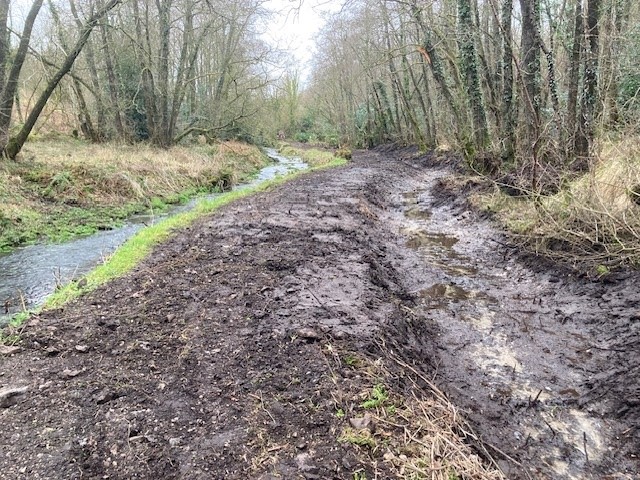 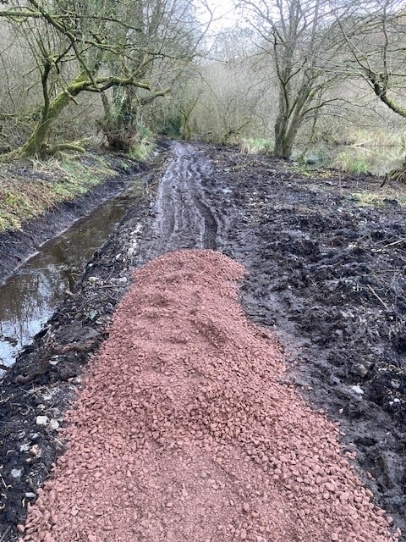 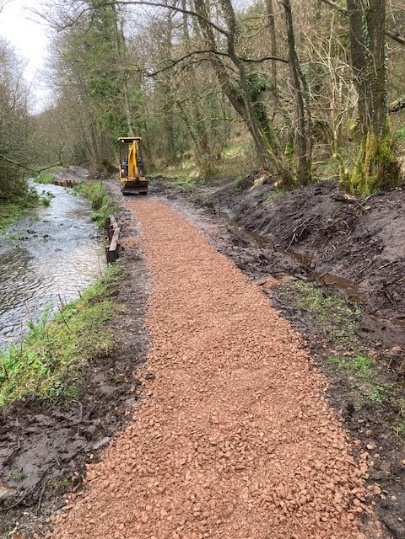 Left – ditch reinstatement in progress;  Right – stoning in progress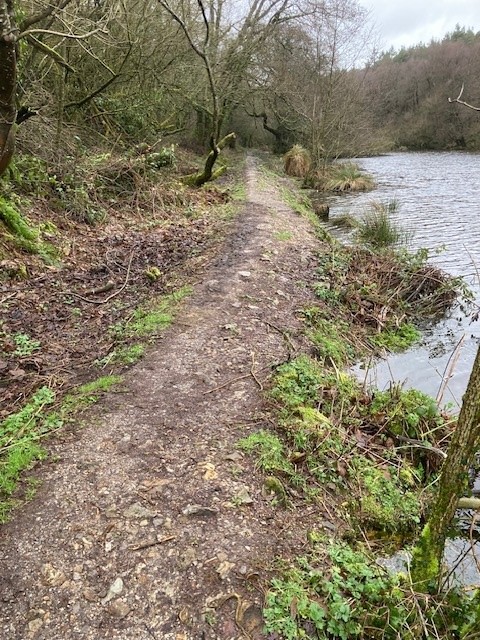 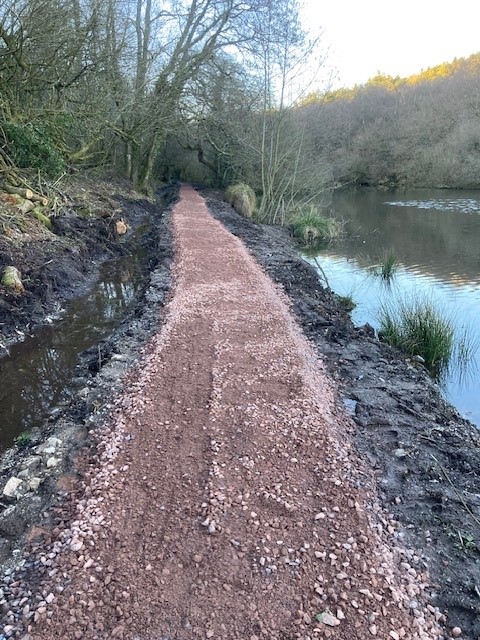 Lakeside trail section before and after re-surfacing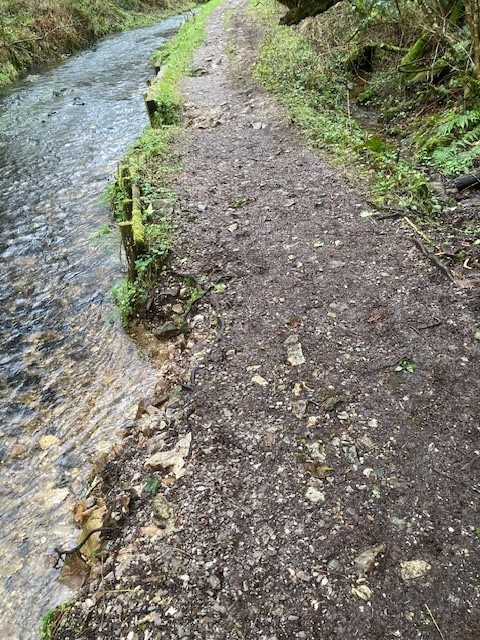 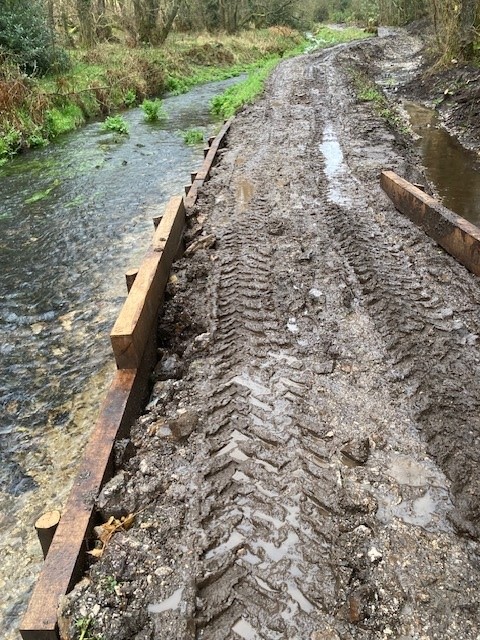 Riverside sleeper edging before and during replacement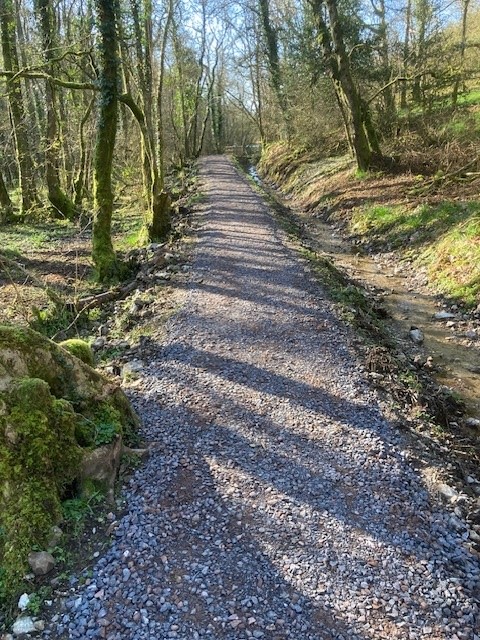 Completed new trail prior to re-opening